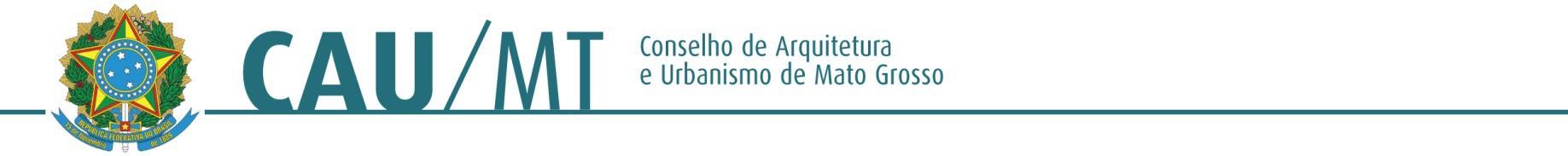 Comissão de Ensino e Formação Profissional do CAU/MTPROTOCOLO: Sem ProcessoINTERESSADO: Gerência Geral do CAU/MTASSUNTO: Semana de Arquitetura UNIC – Sinop/MTDELIBERAÇÃO Nº 32/2017 – CEF-CAU/MTA Comissão de Ensino e Formação do CAU/MT (CEF-CAU/MT), reunida ordinariamente em Cuiabá-MT na sede do CAU/MT, no uso das competências que lhe conferem o Art. 44 do Regimento Interno do CAU/MT, manifesta-se sobre assuntos de sua competência, mediante ato administrativo da espécie deliberação da Comissão de Ensino e Formação.DELIBEROU: Para a Semana de Arquitetura e Urbanismo da UNIC Sinop-MT, uma palestra de abertura no dia 24/04 às 19hs e uma outra palestra sobre a atribuição dos Arquitetos e Urbanistas. A Comissão convida o Vice Presidente Eduardo Chiletto e caso não possa, convidar a Conselheira Eliane Gomes.Cuiabá - MT, 06 de março de 2017.WALESKA SILVA REIS   ______________________________________________Coordenadora da CEF–CAU/MTANA PAULA BONADIO LOPES_________________________________________Conselheira Suplente CEF-CAU/MTCARLOS ALBERTO OSEKO JÚNIOR____________________________________Conselheiro Titular CEF-CAU/MT